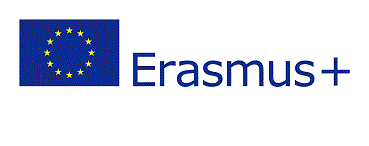 Being a person means having a conscience
   The person is the highest creation of nature, at least up to now and at least in his ideas. Being a person is not easy. On the one hand, man is subservient to the natural human nature, to its biological essence. On the other hand, it must fit in the society, in the established order, to observe the norms and to take into account with his social nature.   If the person has goals in life, it means that it makes sense to live. The meaning of life lies in our goals. The pride of a person gives him both psychic and physical powers to continue to develop. 
   In order to have a good conscience, a man must have a good heart, work honestly, help people, and be immaculate in every respect. Whether in work or in life, he should not bruise, hurt and do bad things. And if he has a clear conscience, he will not be afraid of such people because he has done good things.Kristina Petrova – 11v